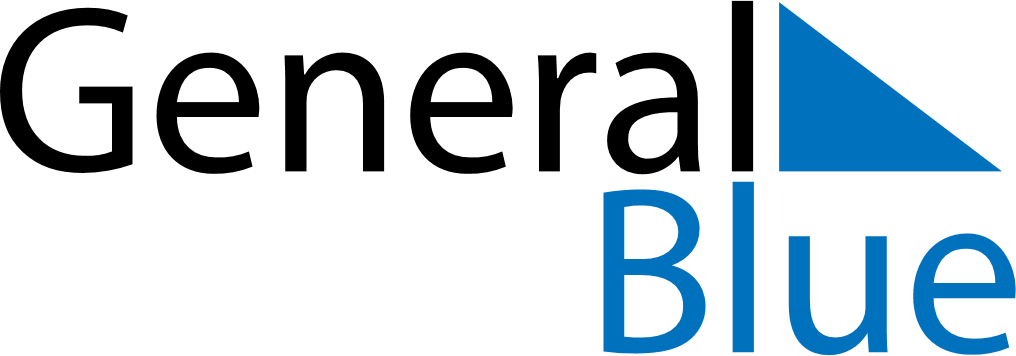 March 2024March 2024March 2024March 2024March 2024March 2024March 2024Luebo, Kasai, Democratic Republic of the CongoLuebo, Kasai, Democratic Republic of the CongoLuebo, Kasai, Democratic Republic of the CongoLuebo, Kasai, Democratic Republic of the CongoLuebo, Kasai, Democratic Republic of the CongoLuebo, Kasai, Democratic Republic of the CongoLuebo, Kasai, Democratic Republic of the CongoSundayMondayMondayTuesdayWednesdayThursdayFridaySaturday12Sunrise: 6:40 AMSunset: 6:52 PMDaylight: 12 hours and 12 minutes.Sunrise: 6:40 AMSunset: 6:52 PMDaylight: 12 hours and 12 minutes.34456789Sunrise: 6:40 AMSunset: 6:52 PMDaylight: 12 hours and 11 minutes.Sunrise: 6:40 AMSunset: 6:51 PMDaylight: 12 hours and 11 minutes.Sunrise: 6:40 AMSunset: 6:51 PMDaylight: 12 hours and 11 minutes.Sunrise: 6:40 AMSunset: 6:51 PMDaylight: 12 hours and 11 minutes.Sunrise: 6:40 AMSunset: 6:50 PMDaylight: 12 hours and 10 minutes.Sunrise: 6:40 AMSunset: 6:50 PMDaylight: 12 hours and 10 minutes.Sunrise: 6:39 AMSunset: 6:50 PMDaylight: 12 hours and 10 minutes.Sunrise: 6:39 AMSunset: 6:49 PMDaylight: 12 hours and 10 minutes.1011111213141516Sunrise: 6:39 AMSunset: 6:49 PMDaylight: 12 hours and 9 minutes.Sunrise: 6:39 AMSunset: 6:49 PMDaylight: 12 hours and 9 minutes.Sunrise: 6:39 AMSunset: 6:49 PMDaylight: 12 hours and 9 minutes.Sunrise: 6:39 AMSunset: 6:48 PMDaylight: 12 hours and 9 minutes.Sunrise: 6:39 AMSunset: 6:48 PMDaylight: 12 hours and 8 minutes.Sunrise: 6:39 AMSunset: 6:47 PMDaylight: 12 hours and 8 minutes.Sunrise: 6:39 AMSunset: 6:47 PMDaylight: 12 hours and 8 minutes.Sunrise: 6:38 AMSunset: 6:46 PMDaylight: 12 hours and 7 minutes.1718181920212223Sunrise: 6:38 AMSunset: 6:46 PMDaylight: 12 hours and 7 minutes.Sunrise: 6:38 AMSunset: 6:46 PMDaylight: 12 hours and 7 minutes.Sunrise: 6:38 AMSunset: 6:46 PMDaylight: 12 hours and 7 minutes.Sunrise: 6:38 AMSunset: 6:45 PMDaylight: 12 hours and 7 minutes.Sunrise: 6:38 AMSunset: 6:45 PMDaylight: 12 hours and 6 minutes.Sunrise: 6:38 AMSunset: 6:44 PMDaylight: 12 hours and 6 minutes.Sunrise: 6:38 AMSunset: 6:44 PMDaylight: 12 hours and 6 minutes.Sunrise: 6:37 AMSunset: 6:43 PMDaylight: 12 hours and 5 minutes.2425252627282930Sunrise: 6:37 AMSunset: 6:43 PMDaylight: 12 hours and 5 minutes.Sunrise: 6:37 AMSunset: 6:42 PMDaylight: 12 hours and 5 minutes.Sunrise: 6:37 AMSunset: 6:42 PMDaylight: 12 hours and 5 minutes.Sunrise: 6:37 AMSunset: 6:42 PMDaylight: 12 hours and 4 minutes.Sunrise: 6:37 AMSunset: 6:41 PMDaylight: 12 hours and 4 minutes.Sunrise: 6:37 AMSunset: 6:41 PMDaylight: 12 hours and 4 minutes.Sunrise: 6:37 AMSunset: 6:41 PMDaylight: 12 hours and 4 minutes.Sunrise: 6:36 AMSunset: 6:40 PMDaylight: 12 hours and 3 minutes.31Sunrise: 6:36 AMSunset: 6:40 PMDaylight: 12 hours and 3 minutes.